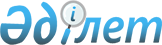 "Білім және (немесе) біліктілік туралы мемлекеттік үлгідегі құжаттардың бланкілеріне тапсырыс беруді ұйымдастыру, оларды сақтау, есепке алу және беру және олармен негізгі орта білім және жалпы орта білім жалпы орта білім және жоғары және жоғары оқу орнынан кейінгі білім берудің кәсіптік оқу бағдарламаларын іске асыратын білім беру ұйымдарын, ведомстволық бағыныстағы білім беру ұйымдарын қамтамасыз етуді жүзеге асыру жөніндегі қағидаларды бекіту туралы" Қазақстан Республикасы Білім және ғылым министрінің міндетін атқарушының 2014 жылғы 12 желтоқсандағы № 519 бұйрығына өзгерістер мен толықтыру енгізу туралыҚазақстан Республикасы Білім және ғылым министрінің 2018 жылғы 21 қыркүйектегі № 483 бұйрығы. Қазақстан Республикасының Әділет министрлігінде 2018 жылғы 12 қазанда № 17539 болып тіркелді.
      БҰЙЫРАМЫН:
      1. "Білім және (немесе) біліктілік туралы мемлекеттік үлгідегі құжаттардың бланкілеріне тапсырыс беруді ұйымдастыру, оларды сақтау, есепке алу және беру және олармен негізгі орта білім және жалпы орта білім жалпы орта білім және жоғары және жоғары оқу орнынан кейінгі білім берудің кәсіптік оқу бағдарламаларын іске асыратын білім беру ұйымдарын, ведомстволық бағыныстағы білім беру ұйымдарын қамтамасыз етуді жүзеге асыру жөніндегі қағидаларды бекіту туралы" Қазақстан Республикасы Білім және ғылым министрінің міндетін атқарушының 2014 жылғы 12 желтоқсандағы № 519 бұйрығына (Қазақстан Республикасының нормативтік құқықтық актілерді мемлекеттік тіркеу тізімінде № 10079 болып тіркелген, 2013 жылғы 24 қыркүйектегі № 183 (28661) "Егемен Қазақстан" газетінде жарияланған) мынадай өзгерістер мен толықтыру енгізілсін:
      тақырыбы мынадай редакцияда жазылсын:
      "Бiлiм туралы мемлекеттiк үлгiдегi құжаттардың бланкiлерiне тапсырыс берудi ұйымдастыру, оларды сақтау, есепке алу мен беру және олармен негізгі орта, жалпы орта білімнің жалпы білім беретін оқу бағдарламаларын және техникалық және кәсіптік, орта бiлiмнен кейінгі, жоғары және жоғары оқу орнынан кейiнгi бiлiмнің білім беру бағдарламаларын iске асыратын бiлiм беру ұйымдарын, ведомстволық бағынысты бiлiм беру ұйымдарын қамтамасыз ету, сондай-ақ олардың пайдаланылуын бақылауды жүзеге асыру жөніндегі қағидаларды бекіту туралы";
      1 тармақ келесі редакцияда жариялансын:
      "1. Қоса беріліп отырған Бiлiм туралы мемлекеттiк үлгiдегi құжаттардың бланкiлерiне тапсырыс берудi ұйымдастыру, оларды сақтау, есепке алу мен беру және олармен негізгі орта, жалпы орта білімнің жалпы білім беретін оқу бағдарламаларын және техникалық және кәсіптік, орта бiлiмнен кейінгі, жоғары және жоғары оқу орнынан кейiнгi бiлiмнің білім беру бағдарламаларын iске асыратын бiлiм беру ұйымдарын, ведомстволық бағынысты бiлiм беру ұйымдарын қамтамасыз ету, сондай-ақ олардың пайдаланылуын бақылауды жүзеге асыру жөнiндегi қағидалар бекітілсін.";
      Осы бұйрықпен бекітілген Бiлiм және (немесе) бiлiктiлiк туралы мемлекеттiк үлгiдегi құжаттардың бланкiлерiне тапсырыс берудi ұйымдастыру, оларды сақтау, есепке алу және беру және олармен негізгі орта және жалпы орта білімнің жалпы білім беретін оқу бағдарламаларын, жоғары және жоғары оқу орнынан кейiнгi бiлiмнің білім беру бағдарламаларын iске асыратын бiлiм беру ұйымдарын, ведомстволық бағыныстағы бiлiм беру ұйымдарын қамтамасыз ету, сондай-ақ олардың пайдаланылуын бақылауды жүзеге асыру жөніндегі қағидалардағы:
      тақырыбы келесі редакцияда жариялансын:
      "Бiлiм туралы мемлекеттiк үлгiдегi құжаттардың бланкiлерiне тапсырыс берудi ұйымдастыру, оларды сақтау, есепке алу мен беру және олармен негізгі орта, жалпы орта білімнің жалпы білім беретін оқу бағдарламаларын және техникалық және кәсіптік, орта бiлiмнен кейінгі, жоғары және жоғары оқу орнынан кейiнгi бiлiмнің білім беру бағдарламаларын iске асыратын бiлiм беру ұйымдарын, ведомстволық бағынысты бiлiм беру ұйымдарын қамтамасыз ету, сондай-ақ олардың пайдаланылуын бақылауды жүзеге асыру жөнiндегi қағидалар";
      1 тараудың тақырыбы келесі редакцияда жариялансын:
      "1 тарау. Жалпы ережелер";
      1 және 2 тармақтар келесі редакцияда жариялансын:
      "1. Осы Бiлiм туралы мемлекеттiк үлгiдегi құжаттардың бланкiлерiне тапсырыс берудi ұйымдастыру, оларды сақтау, есепке алу мен беру және олармен негізгі орта, жалпы орта білімнің жалпы білім беретін оқу бағдарламаларын және техникалық және кәсіптік, орта бiлiмнен кейінгі, жоғары және жоғары оқу орнынан кейiнгi бiлiмнің білім беру бағдарламаларын iске асыратын бiлiм беру ұйымдарын, ведомстволық бағынысты бiлiм беру ұйымдарын қамтамасыз ету, сондай-ақ олардың пайдаланылуын бақылауды жүзеге асыру жөнiндегi қағидалар (бұдан әрі - Қағидалар) "Білім туралы" 2007 жылғы 27 шілдедегі Қазақстан Республикасы Заңының 5-бабының 22) тармақшасына сәйкес әзірленген".
      2. Осы Қағидалар Бiлiм туралы мемлекеттiк үлгiдегi құжаттардың бланкiлерiне тапсырыс берудi ұйымдастыру, оларды сақтау, есепке алу мен беру және олармен негізгі орта, жалпы орта білімнің жалпы білім беретін оқу бағдарламаларын және техникалық және кәсіптік, орта бiлiмнен кейінгі, жоғары және жоғары оқу орнынан кейiнгi бiлiмнің білім беру бағдарламаларын iске асыратын бiлiм беру ұйымдарын, ведомстволық бағынысты бiлiм беру ұйымдарын (бұдан әрі – білім беру ұйымдары) қамтамасыз ету, сондай-ақ олардың пайдаланылуын бақылауды жүзеге асыру тәртібін белгілейді";
      4 тармақ келесі редакцияда жариялансын:
      "4. Министрлік бланкінің әрбір түрі үшін біріңғай сериясын белгілейді, банкнот фабрикасы реттік нөмірлеуді анықтайды.";
      2 тараудың тақырыбы келесі редакцияда жариялансын:
      "2 тарау. Негізгі орта, жалпы орта білімнің жалпы білім беретін оқу бағдарламаларын және техникалық және кәсіптік, орта бiлiмнен кейінгі, жоғары және жоғары оқу орнынан кейiнгi бiлiмнің білім беру бағдарламаларын iске асыратын бiлiм беру ұйымдарын, ведомстволық бағынысты бiлiм беру ұйымдарын қамтамасыз ету, сондай-ақ олардың пайдаланылуын бақылауды жүзеге асырудағы бiлiм туралы мемлекеттiк үлгiдегi құжаттардың бланкiлерiне тапсырыс берудi ұйымдастыру, оларды сақтау, есепке алу мен беру тәртібі";
      6 тармақтың бірінші абзацы келесі редакцияда жариялансын:
      "6. Негізгі орта, жалпы орта білімнің оқу бағдарламаларын және техникалық және кәсіптік, орта бiлiмнен кейінгі білім беру бағдарламаларын іске асыратын білім беру ұйымдары Білім басқармаларына, ал жоғары, жоғары оқу орнынан кейінгі білімнің беру бағдарламаларын іске асыратын білім беру ұйымдары, сондай-ақ, республикалық білім беру ұйымдары Министрлікке:";
      3 тараудың тақырыбы келесі редакцияда жариялансын:
      "3 Тарау. Білім туралы мемлекеттік үлгідегі құжаттар бланкілерінің пайдаланылуын бақылауды жүзеге асырылуы";
      20 тармақ келесі редакцияда жариялансын:
      "Жоғары, жоғары оқу орнынан кейінгі білімнің беру бағдарламаларын іске асыратын және республикалық білім беру ұйымдары осы бұйрықтың 1-қосымшасына сәйкес нысанда ҰТО-ға, ал негізгі орта, жалпы орта білімнің оқу бағдарламаларын және техникалық және кәсіптік, орта бiлiмнен кейінгі білім беру бағдарламаларын іске асыратын білім беру ұйымдарының жауапты лауазымды тұлғалары, ол болмаған жағдайда оны алмастырушы тұлғаның қолы қойылған білім туралы мемлекеттік үлгідегі құжаттар бланкілерінің пайдаланылуы туралы есепті тиісті оқу жылына сәйкес Білім басқармасына ағымдағы жылғы 1 тамызға дейін ұсынады";
      22 тармақ келесі редакцияда жариялансын:
      "22. Пайдаланылмаған бланкілер білім беру ұйымдарында қалады, олардың саны қосымшаға сәйкес бланкілердің пайдаланылуы туралы есептерде және келесі жылдың өтінімінде көрсетіледі. Бланкілерді басқа оқу орындарына беруге қатаң тыйым салынады.";
      26 тармақ келесі редакцияда жариялансын:
      "26. Егер нысандардың мазмұны өзгеріс енгізілсе, білім беру ұйымдары басшысының шешімі негізінде білім беру ұйымдарында ескі нысандар жойылады және осы Қағиданың 7-қосымшасына сәйкес білім туралы мемлекеттік үлгідегі құжаттар бланкілерін жою актісімен ресімделеді, ҰТО-да Министрлікте құрылған және осы Қағиданың 8-қосымшасына сәйкес білім туралы мемлекеттік үлгідегі құжаттар бланкілерін жою актісімен комиссияның шешімі негізінде ресімделеді. Актіге кесілген және жапсырылған қағаз бетіне мемлекеттік нөмірлері және бланкілердің сериясы қоса беріледі, ал бланктін қалған бөліктері ұсақталады немесе өртеледі.";
      осы қағиданың 1 қосымшасында:
      оң жақ жоғарғы бұрышы келесі редакцияда жариялансын:
      құжаттар бланкілерінің пайдаланылуы туралы есеп нысанының тақырыбы келесі редакцияда жариялансын:
      "_______________________оқу жылындағы білім туралы мемлекеттік үлгідегі құжаттар бланкілерінің пайдаланылуы туралы есеп";
      ________________________________________________________________
      (білім беру ұйымының атауы)
      Осы қағидалардың 2 қосымшасының оң жақ жоғарғы бұрышы келесі редакцияда жариялансын:
      Осы қағидалардың 3 қосымшасының оң жақ жоғарғы бұрышы келесі редакцияда жариялансын:
      Осы қағидалардың 4, 5, 6, және 7 қосымшалары осы бұйрықтың 1, 2, 3 және 4 қосымшаларына сәйкес жариялансын.
      Осы қағиданың 8 қосымшасы осы бұйрықтың 5 қосымшасына сәйкес толықтырылып жариялансын.
      2. Қазақстан Республикасы Білім және ғылым министрлігі Техникалық және кәсіптік білім департаменті (Н.Ж. Оспанова) заңнамада белгіленген тәртіппен:
      1) осы бұйрықтың Қазақстан Республикасының Әділет министрлігінде мемлекеттік тіркелуін;
      2) осы бұйрық мемлекеттік тіркелген күннен бастап күнтізбелік он күн ішінде оның көшірмесін баспа және электронды түрде қазақ және орыс тілдерінде ресми жариялау және Қазақстан Республикасы нормативтік құқықтық актілерінің эталондық бақылау банкіне енгізу үшін "Республикалық құқықтық ақпарат орталығы" шаруашылық жүргізу құқығындағы республикалық мемлекеттік кәсіпорнына жіберуді;
      3) осы бұйрық мемлекеттік тіркелген күннен бастап күнтізбелік он күн ішінде оның көшірмесін ресми жариялау үшін мерзімді басылымдарға жіберуді;
      4) осы бұйрықты Қазақстан Республикасының Білім және ғылым министрлігінің интернет-ресурсында орналастыруды қамтамасыз етсін;
      5) осы бұйрық Қазақстан Республикасының Әділет министрлігінде мемлекеттік тіркеуден өткеннен кейін он жұмыс күні ішінде Қазақстан Республикасы Білім және ғылым министрлігінің Заң қызметі департаментіне осы тармақтың 1), 2), 3) және 4) тармақшаларында қарастырылған іс-шаралардың орындаулы туралы мәліметтерді ұсынуды қамтамасыз етсін.
      3. Осы бұйрықтың орындалуын бақылау Қазақстан Республикасының Білім және ғылым вице-министрі Б.А. Асыловаға жүктелсін.
      4. Осы бұйрық алғашқы ресми жарияланған күнінен кейін күнтізбелік он күн өткен соң қолданысқа енгізіледі. Білім туралы мемлекеттік үлгідегі құжаттар бланкілерінің жетіспейтіндігі туралы 20__ жылғы "___" ___________ № _____АКТ
      Біз, төменде қол қоюшылар,
      ________________________________________________________________________
      (Т.А.Ә.(болған жағдайда) – білім беру ұйымының бланкілер есебін жүргізу,
      сақтау және беру жұмыстарын жүргізуге жауапты лауазымды тұлғасының лауазымы)
      __________________________________________________________________________
      __________________________________________________________________________
      __________________________________________________________________________
      __________________________________________________________________________
      (Т.А.Ә. (болған жағдайда) – білім беру ұйымдарында бланкілерді қабылдап алу,
      сақтау, беру және жоюды ұйымдастыруға бақылау жүргізетін тұрақты түрде
      жұмыс істейтін комиссия мүшелерінің лауазымдары)
      тексеру барысында білім туралы мемлекеттік үлгідегі құжаттар бланкілерінің
      жетіспейтіндігі анықталып, осы актіні жасадық:
      Комиссия мүшелері:
      Лауазымы _____________________ Тегі, аты, әкесінің аты
      Лауазымы _____________________ Тегі, аты, әкесінің аты
      Лауазымы _____________________ Тегі, аты, әкесінің аты
      Лауазымы _____________________ Тегі, аты, әкесінің аты
      Лауазымы _____________________ Тегі, аты, әкесінің аты Білім туралы мемлекеттік үлгідегі құжаттардың жоғалған бланкілерінің анықталуы туралы 20__ жылғы "___" ___________ №_____Акт
      Біз, төменде қол қоюшылар,
      _________________________________________________________________________
      (Т.А.Ә.(болған жағдайда) – білім беру ұйымының бланкілердің есебін жүргізу,
      сақтау және беру жұмыстарын жүргізуге жауапты лауазымды тұлғалардың лауазымы)
      __________________________________________________________________________
      __________________________________________________________________________
      __________________________________________________________________________
      (Т.А.Ә.(болған жағдайда) – білім беру ұйымдарында бланкілерді қабылдап алу,
      сақтау,беру және жоюды ұйымдастыруға бақылау жүргізетін тұрақты түрде
      жұмыс істейтін комиссия мүшелерінің лауазымдары)
      ____________________________________________________________
      (жағдаятты сипаттайды, мыс., екінші рет тексеруде және
      т.с.с.., бұрынырақ жоғалған бланкілер анықталса)
      тексеру барысында білім туралы мемлекеттік үлгідегі төмендегі құжаттар бланкілерінің жоғалғаны анықталып, осы актіні жасадық:
      Комиссия мүшелері:
      Лауазымы _____________________ Тегі, аты, әкесінің аты
      Лауазымы _____________________ Тегі, аты, әкесінің аты
      Лауазымы _____________________ Тегі, аты, әкесінің аты
      Лауазымы _____________________ Тегі, аты, әкесінің аты
      Лауазымы _____________________ Тегі, аты, әкесінің аты Жұмыста пайдалану кезінде білім туралы мемлекеттік үлгідегі құжаттар бланклерінің бүлінгені туралы 20__ жылғы "___" ___________ №_____акт
      Біз, төменде қол қоюшылар,
      __________________________________________________________________________
      (Т.А.Ә. (болған жағдайда) – білім беру ұйымының бланкілер есебін жүргізу,
      сақтау және беру жұмыстарын жүргізуге жауапты лауазымды тұлғалардың лауазымы)
      __________________________________________________________________________
      __________________________________________________________________________
      __________________________________________________________________________
      (Т.А.Ә. (болған жағдайда) – білім беру ұйымдарында бланкілерді қабылдап алу,
      сақтау, беру және жоюды ұйымдастыруға бақылау жүргізетін тұрақты түрде
      жұмыс істейтін комиссия мүшелерінің лауазымдары)
      бланкілерді толтыру барысында төмендегі білім туралы мемлекеттік үлгідегі құжат бланкілерінің бүлінгені туралы осы актіні жасадық:
      Комиссия мүшелері:
      Лауазымы _____________________ Тегі, аты, әкесінің аты
      Лауазымы _____________________ Тегі, аты, әкесінің аты
      Лауазымы _____________________ Тегі, аты, әкесінің аты
      Лауазымы _____________________ Тегі, аты, әкесінің аты
      Лауазымы _____________________ Тегі, аты, әкесінің аты Білім туралы мемлекеттік үлгідегі құжаттар бланкілерін жою туралы 20_ жылғы "___" ___________ №_____ акт
      Біз, төменде қол қоюшылар,
      __________________________________________________________________________
      (Т.А.Ә. (болған жағдайда) – білім беру ұйымының бланкілер есебін жүргізу,
      сақтау және беру жұмыстарын жүргізуге жауапты лауазымды тұлғалардың лауазымы)
      __________________________________________________________________________
      __________________________________________________________________________
      __________________________________________________________________________
      (Т.А.Ә. (болған жағдайда) – білім беру ұйымдарында бланкілерді қабылдап алу, сақтау,
      беру және жоюды ұйымдастыруға бақылау жүргізетін тұрақты түрде жұмыс
      істейтін комиссия мүшелерінің лауазымдары)
      Қазақстан Республикасы Білім және ғылым министрінің міндетін атқарушының
      2014 жылғы 12 желтоқсандағы № 519 бұйрығымен бекітілген білім және (немесе)
      біліктілік туралы мемлекеттік үлгідегі құжаттардың бланкілеріне тапсырыс беруді
      ұйымдастыру, оларды сақтау, есепке алу және беру және олармен жоғары және жоғары
      оқу орнынан кейінгі білім берудің кәсіптік оқу бағдарламаларын іске асыратын білім
      беру ұйымдарын, ведомстволық бағыныстағы білім беру ұйымдарын қамтамасыз ету
      жөніндегі қағидаларға сәйкес, білім және (немесе) біліктілік туралы мемлекеттік
      үлгідегі төмендегі құжаттардың бүлінген бланкілерінің жойылғаны туралы
      осы актіні жасадық:
      Комиссия мүшелері:
      Лауазымы _____________________ Тегі, аты, әкесінің аты
      Лауазымы _____________________ Тегі, аты, әкесінің аты
      Лауазымы _____________________ Тегі, аты, әкесінің аты
      Лауазымы _____________________ Тегі, аты, әкесінің аты
      Лауазымы _____________________ Тегі, аты, әкесінің аты Білім туралы мемлекеттік үлгідегі құжаттар бланкілерін жою туралы 20_ жылғы "___" ___________ №_____ акт
      Біз, төменде қол қоюшылар,
      ________________________________________________________________________
      (Т.А.Ә. (болған жағдайда) – білім беру ұйымының бланкілер есебін жүргізу, сақтау
      және беру жұмыстарын жүргізуге жауапты лауазымды тұлғалардың лауазымы)
      ________________________________________________________________________
      ________________________________________________________________________
      ________________________________________________________________________
      (Т.А.Ә. (болған жағдайда) – білім беру ұйымдарында бланкілерді қабылдап алу,
      сақтау, беру және жоюды ұйымдастыруға бақылау жүргізетін тұрақты түрде
      жұмыс істейтін комиссия мүшелерінің лауазымдары)
      Қазақстан Республикасы Білім және ғылым министрінің міндетін атқарушының
      2014 жылғы 12 желтоқсандағы № 519 бұйрығымен бекітілген білім және (немесе)
      біліктілік туралы мемлекеттік үлгідегі құжаттардың бланкілеріне тапсырыс беруді
      ұйымдастыру, оларды сақтау, есепке алу және беру және олармен жоғары және жоғары
      оқу орнынан кейінгі білім берудің кәсіптік оқу бағдарламаларын іске асыратын білім
      беру ұйымдарын, ведомстволық бағыныстағы білім беру ұйымдарын қамтамасыз ету
      жөніндегі қағидаларға сәйкес, білім және (немесе) біліктілік туралы
      мемлекеттік үлгідегі төмендегі құжаттардың бүлінген бланкілерінің
      жойылғаны туралы осы актіні жасадық:
      Комиссия мүшелері:
      Лауазымы _____________________ Тегі, аты, әкесінің аты
      Лауазымы _____________________ Тегі, аты, әкесінің аты
      Лауазымы _____________________ Тегі, аты, әкесінің аты
      Лауазымы _____________________ Тегі, аты, әкесінің аты
      Лауазымы _____________________ Тегі, аты, әкесінің аты
					© 2012. Қазақстан Республикасы Әділет министрлігінің «Қазақстан Республикасының Заңнама және құқықтық ақпарат институты» ШЖҚ РМК
				Бiлiм туралы мемлекеттiк
үлгiдегi құжаттардың
бланкiлерiне тапсырыс берудi
ұйымдастыру, оларды сақтау,
есепке алу мен беру және
олармен негізгі орта, жалпы орта
білімнің жалпы білім беретін
оқу бағдарламаларын және
техникалық және кәсіптік,
орта бiлiмнен кейінгі, жоғары
және жоғары оқу орнынан
кейiнгi бiлiмнің білім беру
бағдарламаларын iске асыратын
бiлiм беру ұйымдарын,
ведомстволық бағынысты бiлiм
беру ұйымдарын қамтамасыз
ету, сондай-ақ олардың
пайдаланылуын бақылауды
жүзеге асыру жөнiндегi
қағидаларға
1 қосымшаБiлiм туралы мемлекеттiк
үлгiдегi құжаттардың
бланкiлерiне тапсырыс берудi
ұйымдастыру, оларды сақтау,
есепке алу мен беру және
олармен негізгі орта, жалпы орта
білімнің жалпы білім беретін
оқу бағдарламаларын және
техникалық және кәсіптік,
орта бiлiмнен кейінгі, жоғары
және жоғары оқу орнынан
кейiнгi бiлiмнің білім беру
бағдарламаларын iске асыратын
бiлiм беру ұйымдарын,
ведомстволық бағынысты бiлiм
беру ұйымдарын қамтамасыз
ету, сондай-ақ олардың
пайдаланылуын бақылауды
жүзеге асыру жөнiндегi
қағидаларға
2 қосымшаБiлiм туралы мемлекеттiк
үлгiдегi құжаттардың
бланкiлерiне тапсырыс берудi
ұйымдастыру, оларды сақтау,
есепке алу мен беру және
олармен негізгі орта, жалпы орта
білімнің жалпы білім беретін
оқу бағдарламаларын және
техникалық және кәсіптік, орта
бiлiмнен кейінгі, жоғары және
жоғары оқу орнынан кейiнгi
бiлiмнің білім беру
бағдарламаларын iске асыратын
бiлiм беру ұйымдарын,
ведомстволық бағынысты бiлiм
беру ұйымдарын қамтамасыз
ету, сондай-ақ олардың
пайдаланылуын бақылауды
жүзеге асыру жөнiндегi
қағидаларға
3 қосымша
      Қазақстан Республикасының
Білім және ғылым министрі 

Е. Сағадиев
Қазақстан Республикасы
Білім және ғылым
министрлігінің
2018 жылғы 21 қыркүйектегі
№ 483 бұйрығына
1 қосымшаБiлiм туралы мемлекеттiк
үлгiдегi құжаттардың
бланкiлерiне тапсырыс берудi
ұйымдастыру, оларды сақтау,
есепке алу мен беру және
олармен негізгі орта, жалпы орта
білімнің жалпы білім беретін
оқу бағдарламаларын және
ехникалық және кәсіптік,
орта бiлiмнен кейінгі, жоғары
және жоғары оқу орнынан
кейiнгi бiлiмнің білім беру
бағдарламаларын iске асыратын
бiлiм беру ұйымдарын,
ведомстволық бағынысты бiлiм
беру ұйымдарын қамтамасыз
ету, сондай-ақ олардың
пайдаланылуын бақылауды
жүзеге асыру жөнiндегi
қағидаларға 4 қосымшаНысанБекітемінБасшы лауазымының атауы
Білім беру ұйымының атауы
___________________________
(Тегі, аты, әкесінің аты
(болған жағдайда))
20__ жылғы "___" ___________
Бланкілердің атауы (сериялары және тіркеу нөмірлері)
Бланкілердің алынған жылы
Бланкілер саны
Жетіспейтін бланкілердің барлығы
Жетіспейтін бланкілердің барлығы
Анықтамалар
Анықтамалар
Анықтамалар
Анықтама бланкілерінің сериясы мен нөмірлері
Бланкілердің алынған жылы
Бланкілер саны
Жетіспейтін бланкілердің барлығы
Жетіспейтін бланкілердің барлығы
Бланкіге қосымшалар
Бланкіге қосымшалар
Бланкіге қосымшалар
Қосымша бланктін тілі
Бланкілердің алынған жылы
Бланкілер саны
Қазақша
Қазақша
Қазақша
Барлығы
Барлығы
Орысша
Орысша
Орысша
Барлығы
Барлығы
Жетіспейтін бланкілердің барлығы
Жетіспейтін бланкілердің барлығыҚазақстан Республикасы
Білім және ғылым
министрлігінің
2018 жылғы 21 қыркүйектегі
№ 483 бұйрығына
2 қосымшаБiлiм туралы мемлекеттiк
үлгiдегi құжаттардың
бланкiлерiне тапсырыс берудi
ұйымдастыру, оларды сақтау,
есепке алу мен беру және
олармен негізгі орта, жалпы орта
білімнің жалпы білім беретін
оқу бағдарламаларын және
техникалық және кәсіптік,
орта бiлiмнен кейінгі, жоғары
және жоғары оқу орнынан
кейiнгi бiлiмнің білім беру
бағдарламаларын iске асыратын
бiлiм беру ұйымдарын,
ведомстволық бағынысты бiлiм
беру ұйымдарын қамтамасыз
ету, сондай-ақ олардың
пайдаланылуын бақылауды
жүзеге асыру жөнiндегi
5 қосымшаНысанБекітемінБасшы лауазымының атауы
Білім беру ұйымының атауы
___________________________
(Тегі, аты, әкесінің аты
(болған жағдайда))
20__ жылғы "___" ___________
Бланктердің атауы (сериялары және тіркеу нөмірлері)
Бланкілердің алынған жылы
Бланкілер саны
Жетіспейтін бланкілердің барлығы
Жетіспейтін бланкілердің барлығы
Анықтамалар
Анықтамалар
Анықтамалар
Анықтама бланкілерінің сериясы мен номері
Бланкілердің алынған жылы
Бланкілер саны
Жетіспейтін бланкілердің барлығы
Жетіспейтін бланкілердің барлығы
Бланкіге қосымшалар
Бланкіге қосымшалар
Бланкіге қосымшалар
Қосымша бланктін тілі
Бланкілердің алынған жылы
Бланкілер саны
Қазақша
Қазақша
Қазақша
Барлығы
Барлығы
 

Орысша
 

Орысша
 

Орысша
Барлығы
Барлығы
Жетіспейтін бланкілердің барлығы
Жетіспейтін бланкілердің барлығыҚазақстан Республикасы
Білім және ғылым
министрлігінің
2018 жылғы 21 қыркүйектегі
№ 483 бұйрығына
3 қосымшаБiлiм туралы мемлекеттiк
үлгiдегi құжаттардың
бланкiлерiне тапсырыс берудi
ұйымдастыру, оларды сақтау,
есепке алу мен беру және
олармен негізгі орта, жалпы орта
білімнің жалпы білім беретін
оқу бағдарламаларын және
техникалық және кәсіптік,орта бiлiмнен кейінгі, жоғары
және жоғары оқу орнынан
кейiнгi бiлiмнің білім беру
бағдарламаларын iске асыратын
бiлiм беру ұйымдарын,
ведомстволық бағынысты бiлiм
беру ұйымдарын қамтамасыз
ету, сондай-ақ олардың
пайдаланылуын бақылауды
жүзеге асыру жөнiндегi
6 қосымшаНысанБекітемінБасшы лауазымының атауы
Білім беру ұйымының атауы
____________________________
(Тегі, аты, әкесінің аты(болған жағдайда))
20__ жылғы "___" ___________
Бланкілердің атауы (сериялары және тіркеу нөмірлері)
Бланкілердің алынған жылы
Бланкілер саны
Жетіспейтін бланкілердің барлығы
Жетіспейтін бланкілердің барлығы
Анықтамалар
Анықтамалар
Анықтамалар
Анықтама бланкілерінің сериясы мен нөмірлері
Бланкілердің алынған жылы
Бланкілер саны
Жетіспейтін бланкілердің барлығы
Жетіспейтін бланкілердің барлығы
Бланкіге қосымшалар
Бланкіге қосымшалар
Бланкіге қосымшалар
Қосымша бланкісінің тілі
Бланкілердің алынған жылы
Бланкілер саны
Қазақша
Қазақша
Қазақша
Барлығы
Барлығы
Орысша
Орысша
Орысша
Барлығы
Барлығы
Жетіспейтін бланкілердің барлығы
Жетіспейтін бланкілердің барлығыҚазақстан Республикасы
Білім және ғылым
министрлігінің
2018 жылғы 21 қыркүйектегі
№ 483 бұйрығына
4 қосымшаБiлiм туралы мемлекеттiк
үлгiдегi құжаттардың
бланкiлерiне тапсырыс берудi
ұйымдастыру, оларды сақтау,
есепке алу мен беру және
олармен негізгі орта, жалпы орта
білімнің жалпы білім беретін
оқу бағдарламаларын және
техникалық және кәсіптік,
орта бiлiмнен кейінгі, жоғары
және жоғары оқу орнынан
кейiнгi бiлiмнің білім беру
бағдарламаларын iске асыратын
бiлiм беру ұйымдарын,
ведомстволық бағынысты бiлiм
беру ұйымдарын қамтамасыз
ету, сондай-ақ олардың
пайдаланылуын бақылауды
жүзеге асыру жөнiндегi
7 қосымшаНысанБекітемінБасшы лауазымының атауы
Білім беру ұйымының атауы
___________________________
(Тегі, аты, әкесінің аты
(болған жағдайда))
20__ жылғы "___" ___________
Бланкілердің атауы (сериялары және тіркеу нөмірлері)
Бланкілердің атауы (сериялары және тіркеу нөмірлері)
Бланкілердің атауы (сериялары және тіркеу нөмірлері)
Бланкілердің алынған жылы
Бланкілер саны
Жойылған бланкілердің барлығы
Жойылған бланкілердің барлығы
Жойылған бланкілердің барлығы
Жойылған бланкілердің барлығы
Жойылған бланкілердің барлығы
1
Қиып алынған мемлекеттік нөмірі мен сериясын желімдеуге арналған бүлінген бланкідегі орын
Қиып алынған мемлекеттік нөмірі мен сериясын желімдеуге арналған бүлінген бланкідегі орын
2
Қиып алынған мемлекеттік нөмірі мен сериясын желімдеуге арналған бүлінген бланкідегі орын
3
Қиып алынған мемлекеттік нөмірі мен сериясын желімдеуге арналған бүлінген бланкідегі орын
Қиып алынған мемлекеттік нөмірі мен сериясын желімдеуге арналған бүлінген бланкідегі орын
4
Қиып алынған мемлекеттік нөмірі мен сериясын желімдеуге арналған бүлінген бланкідегі орын
Анықтамалар
Анықтамалар
Анықтамалар
Анықтамалар
Анықтамалар
Анықтаманың сериясы мен номері
Анықтаманың сериясы мен номері
Анықтаманың сериясы мен номері
Бланкінің алынған жылы
Бланкілер саны
Жойылған бланкілердің барлығы
Жойылған бланкілердің барлығы
Жойылған бланкілердің барлығы
Жойылған бланкілердің барлығы
Жойылған бланкілердің барлығы
1
Қиып алынған мемлекеттік нөмірі мен сериясын желімдеуге арналған бүлінген бланкідегі орын
Қиып алынған мемлекеттік нөмірі мен сериясын желімдеуге арналған бүлінген бланкідегі орын
2
Қиып алынған мемлекеттік нөмірі мен сериясын желімдеуге арналған бүлінген бланкідегі орын
3
Қиып алынған мемлекеттік нөмірі мен сериясын желімдеуге арналған бүлінген бланкідегі орын
Қиып алынған мемлекеттік нөмірі мен сериясын желімдеуге арналған бүлінген бланкідегі орын
4
Қиып алынған мемлекеттік нөмірі мен сериясын желімдеуге арналған бүлінген бланкідегі орын
Бланкіге қосымшалар
Бланкіге қосымшалар
Бланкіге қосымшалар
Бланкіге қосымшалар
Бланкіге қосымшалар
Куәлікке қосымшаның тілі
Куәлікке қосымшаның тілі
Бланкілердің

алынған жылы
Бланкілердің

алынған жылы
Бланкілер саны
Қазақша
Қазақша
Қазақша
Қазақша
Қазақша
Қазақша
Барлығы
Барлығы
Барлығы
Барлығы
Орысша
Орысша
Орысша
Орысша
Орысша
Орысша
Барлығы
Барлығы
Барлығы
Барлығы
Жойылған бланкілердің барлығы
Жойылған бланкілердің барлығы
Жойылған бланкілердің барлығы
Жойылған бланкілердің барлығыҚазақстан Республикасы
Білім және ғылым
министрлігінің
2018 жылғы 21 қыркүйектегі
№ 483 бұйрығына
5 қосымшаБiлiм туралы мемлекеттiк
үлгiдегi құжаттардың
бланкiлерiне тапсырыс берудi
ұйымдастыру, оларды сақтау,
есепке алу мен беру және 
олармен негізгі орта, жалпы орта
білімнің жалпы білім беретін
оқу бағдарламаларын және
техникалық және кәсіптік,
орта бiлiмнен кейінгі, жоғары
және жоғары оқу орнынан
кейiнгi бiлiмнің білім беру
бағдарламаларын iске асыратын
бiлiм беру ұйымдарын,
ведомстволық бағынысты бiлiм
беру ұйымдарын қамтамасыз
ету, сондай-ақ олардың
пайдаланылуын бақылауды
жүзеге асыру жөнiндегi
8 қосымшаНысанБекітемінБасшы лауазымының атауы
Білім беру ұйымының атауы
___________________________
(Тегі, аты, әкесінің аты
(болған жағдайда))
20__ жылғы "___" ___________
Бланкілердің атауы (сериялары және тіркеу нөмірлері)
Бланкілердің атауы (сериялары және тіркеу нөмірлері)
Бланкілердің алынған жылы
Бланкілер саны
Жойылған бланкілердің барлығы
Жойылған бланкілердің барлығы
Жойылған бланкілердің барлығы
Жойылған бланкілердің барлығы
1
Қиып алынған мемлекеттік нөмірі мен сериясын желімдеуге арналған бүлінген бланкідегі орын
2
Қиып алынған мемлекеттік нөмірі мен сериясын желімдеуге арналған бүлінген бланкідегі орын
3
Қиып алынған мемлекеттік нөмірі мен сериясын желімдеуге арналған бүлінген бланкідегі орын
4
Қиып алынған мемлекеттік нөмірі мен сериясын желімдеуге арналған бүлінген бланкідегі орын
Анықтамалар
Анықтамалар
Анықтамалар
Анықтамалар
Анықтаманың сериясы мен номері
Бланкінің алынған жылы
Бланкілер саны
Бланкілер саны
Жойылған бланкілердің барлығы
Жойылған бланкілердің барлығы
Жойылған бланкілердің барлығы
Жойылған бланкілердің барлығы
1
Қиып алынған мемлекеттік нөмірі мен сериясын желімдеуге арналған бүлінген бланкідегі орын
2
Қиып алынған мемлекеттік нөмірі мен сериясын желімдеуге арналған бүлінген бланкідегі орын
3
Қиып алынған мемлекеттік нөмірі мен сериясын желімдеуге арналған бүлінген бланкідегі орын
4
Қиып алынған мемлекеттік нөмірі мен сериясын желімдеуге арналған бүлінген бланкідегі орын
Бланкіге қосымшалар
Бланкіге қосымшалар
Бланкіге қосымшалар
Бланкіге қосымшалар
Куәлікке қосымшаның тілі
Бланкілердің алынған жылы
Бланкілер саны
Бланкілер саны
Қазақша
Қазақша
Қазақша
Барлығы
Орысша
Орысша
Орысша
Барлығы
Ағылшын
Ағылшын
Ағылшын
Барлығы
Жойылған бланкілердің барлығы